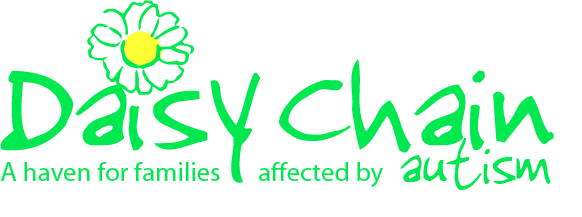 Referral Form
Name: D.O.B: Diagnosis details: Parent/Carer contact name: Address: Telephone: Email: Name of Referrer:  _____________________________________________Role/Organisation:  ____________________________________________Date of Referral: _______________________________Reason for Referral:Background: